I. Promote a Culture of EquityProvide training and education in the social determinants of health to staff1,2Provide cultural sensitivity training to staff3–7Acknowledge and manage implicit and explicit personal bias8–14Promote a culture of equity15–17Create a disparities dashboard18–20Create a culture committed to follow-through18,21II. Identify Social Risks of Families and Provide Interventions to Prevent and Mitigate Those RisksScreen all families for social risks and social support using a standardized tool22–29 Use electronic health records to identify patterns and inform clinical decisions27,30–32Include a social worker or other social health professional on the team33,34 Create alliances with community organizations (clinical-community partnerships)35–44 Include a paralegal or attorney on the team45–47 Provide parenting and family support tailored to individual family strengths and needs48–51 Provide mental health services for families during the hospital stay52–57 Provide referrals for drugs, alcohol, and smoking cessation counseling and treatment58–63 Provide housing, meals, and transportation vouchers for families64–70 Provide back to sleep education71–80Provide sibling care for families81,82 Practice family-integrated care tailored to the capabilities and needs of families51,83–85Provide trauma-informed care51,86,87Provide lactation support using peer counsellors and other approaches88–99Assess eligibility for Supplemental Security Income, Supplemental Nutrition Program for Women, Infants, and Children, early intervention, and other public benefits100–103Provide language support and culturally appropriate translation services for families104–107III. Take Action to Assist Families After Discharge (Transition to Home)Provide discharge education and planning tailored to each family’s needs51,106,108–113Begin discharge planning and teaching at admission114Estimate discharge date at admission and revise regularly during the stay115–117Implement a medical home model for patients and families118–123Establish effective communications with the primary care provider122Create a health coach program124Connect families with appropriate community organizations and services18,103,125–129Screen for developmental risk130Provide high-risk infant follow up130–137Conduct home visits before discharge and at intervals after discharge51,138–144Facilitate parent support groups and peer counseling that extend beyond the stay88,98Implement strategies to identify and minimize risk for readmission145–151Provide telehealth support after discharge152–157Use technology and social media to support families158–167Facilitate access to all necessary clinical specialists after discharge122,136Provide reminders to facilitate health behaviors and keeping of appointments79,168–171Provide mental health and addiction services for families after the stay54,57,172Provide family planning education and contraception referral173–178Develop meaningful clinical-community partnerships21IV.  Maintain Support for Families through InfancyUse parent coaches to support families98,99Provide evidence-based early intervention programs103,179–184Use innovative approaches to medical visits99,185–188Establish a reach out and read program for patients and siblings189–194Provide medical and developmental follow-up130–137Provide resources regarding available public benefits at follow-up visits100Establish partnerships with pre-K programs for patients and siblings195,196Develop and support tools that use parent-reported outcomes197Provide access to quality high risk obstetrical care198–206Launch a fruit and vegetable prescription program207–210V. Develop Robust Quality Improvement Efforts to Ensure Equitable, High-Quality Hospital and Follow-through Care to All Newborns by Eliminating Modifiable Disparities Establish measurable improvement aims related to social determinants of health211–213Adopt standardized measures for social determinants of health19,20,27,214Develop strategies to support QI participation by parents including economically challenged, nontraditional, and racially and ethnically diverse families215,216Include pediatricians and other primary care providers for children on QI teams217Establish a charter with organizational leaders setting goals and resources for family advisors218Provide salary support for family advisors218VI. Advocate for Social Justice at the Local, State, and National LevelsConduct and disseminate research that identifies disparities in access and outcomes21,212Serve on committees and in leadership roles within the local health system and raise awareness of need for social justice in healthcare44,219–221Actively recruit a diverse workforce with respect to race, ethnicity, gender, age, religion, and sexual orientation222Educate organizational leaders about social determinants of healthEngage organizational leaders with a social determinants of health charter Advocate for the protection and restoration of nature by forming alliances to prioritize access to green spaces, especially in minority neighborhoods223,224Advocate, organize, inform and lobby to change policy at the local, state, and national levels225–228Play a role in addressing global health inequities219,229,230Advocate for environmental health and justice231–234Name racism and ask, “How is racism operating here?”227,235Engage local, state, and federal agencies with responsibilities for infants and familiesAdvocate to include population health and social justice in the organizational mission236,237Support the establishment of a national commission to explore restitution and atonement for historical and ongoing injustices inflicted on African Americans and Native Americans238–241 Speak out!ReferencesSharma M, Pinto A, Kumagai A. Teaching the social determinants of health: a path to equity or a road to nowhere? Acad Med. 2018;93(1):25–30Lewis JH, Whelihan K, Roy D. Teaching students to identify and document social determinants of health. Adv Med Educ Pract. 2019;10:653–665McGowan EC, Abdulla LS, Hawes KK, Tucker R, Vohr BR. Maternal immigrant status and readiness to transition to home from the NICU. Pediatrics. 2019;143(5):e20182657Horvat L, Horey D, Romios P, Kis-Rigo J. Cultural competence education for health professionals. Cochrane Database Syst Rev. 2014;(5):CD009405Butler M, McCreedy E, Schwer N, et al. Improving Cultural Competence to Reduce Health Disparities. Agency for Healthcare Research and Quality (US); 2016. Brottman MR, Char DM, Hattori RA, Heeb R, Taff SD. Toward cultural competency in health care: a scoping review of the diversity and inclusion education literature. Acad Med. 2020;95(5):803–813Ogbolu Y, Scrandis DA, Fitzpatrick G, Newhouse R. Leading organizational cultural competency: nurse leader rounds and care for diverse patients. J Nurs Adm. 2016;46(12):627–629 Zeidan AJ, Khatri UG, Aysola J, et al. Implicit bias education and emergency medicine training: step one? Awareness. AEM Educ Train. 2019;3(1):81–85Sherman MD, Ricco J, Nelson SC, Nezhad SJ, Prasad S. Implicit bias training in a residency program: aiming for enduring effects. Fam Med. 2019;51(8):677–681Oliver MN, Wells KM, Joy-Gaba JA, Hawkins CB, Nosek BA. Do physicians’ implicit views of African Americans affect clinical decision making? J Am Board Fam Med. 2014;27(2):177–188Maina IW, Belton TD, Ginzberg S, Singh A, Johnson TJ. A decade of studying implicit racial/ethnic bias in healthcare providers using the implicit association test. Soc Sci Med. 2018;199:219–229Hall WJ, Chapman MV, Lee KM, et al. Implicit racial/ethnic bias among health care professionals and its influence on health care outcomes: a systematic review. Am J Public Health. 2015;105(12):e60–e76FitzGerald C, Hurst S. Implicit bias in healthcare professionals: a systematic review. BMC Med Ethics. 2017;18(1):19Dehon E, Weiss N, Jones J, Faulconer W, Hinton E, Sterling S. A systematic review of the impact of physician implicit racial bias on clinical decision making. Acad Emerg Med. 2017;24(8):895–904Staats C, Capatosto K, Tenny L, Mamo S. Implicit bias review: race and ethnicity: views from inside the unconscious mind. Available at: http://kirwaninstitute.osu.edu/implicit-bias-training/resources/2017-implicit-bias-review.pdf. Accessed March 7, 2020Purnell TS, Calhoun EA, Golden SH, et al. Achieving health equity: closing the gaps in health care disparities, interventions, and research. Health Aff (Milwood). 2016;35(8):1410–1415National Quality Forum. A roadmap for promoting health equity and eliminating disparities: the four I’s for health equity. Available at: https://www.qualityforum.org/Publications/2017/09/A_Roadmap_for_Promoting_Health_Equity_and_Eliminating_Disparities__The_Four_I_s_for_Health_Equity.aspx. Accessed February 5, 2020American Hospital Association, Association of American Medical Colleges, American College of Healthcare Executives, Catholic Health Association of the United States, National Association of Public Hospitals and Health Systems. Eliminating health care disparities: implementing the national call to action using lessons learned. Available at: http://www.hpoe.org/Reports-HPOE/eliminating_health_care_disparities.pdf. Accessed October 21, 2020Stevenson DK, Wong RJ, Profit J, Shaw GM, Wang CJ, Lee HC. “Following through”: addressing the racial inequality for preterm infants and their families. Pediatr Res. 2020;87(2):192–193Profit J, Gould JB, Bennett M, et al. Racial/ethnic disparity in NICU quality of care delivery. Pediatrics. 2017;140(3):e20170918Health Research and Educational Trust. Improving health equity through data collection and use: a guide for hospital leaders. Available at: http://www.hpoe.org/Reports-HPOE/improvinghealthequity3.2011.pdf. Accessed October 21, 2020Beck AF, Edwards EM, Horbar JD, Howell EA, McCormick MC, Pursley DM. The color of health: how racism, segregation, and inequality affect the health and well-being of preterm infants and their families. Pediatr Res. 2020;87(2):227–234. Available at: https://www.nature.com/articles/s41390-019-0513-6Sokol R, Austin A, Chandler C, et al. Screening children for social determinants of health: a systematic review. Pediatrics. 2019;144(4) :e20191622Fuller MG, Vaucher YE, Bann CM, Das A, Vohr BR, NICHD Neonatal Research Network. Lack of social support as measured by the Family Resource Scale screening tool is associated with early adverse cognitive outcome in extremely low birth weight children. J Perinatol. 2019;39(11):1546–1554Fierman AH, Beck AF, Chung EK, et al. Redesigning health care practices to address childhood poverty. Acad Pediatr. 2016;16(3 Suppl):S136–146Dworkin PH, Garg A. Considering approaches to screening for social determinants of health. Pediatrics. 2019;144(4):e20192395Chung EK, Siegel BS, Garg A, et al. Screening for social determinants of health among children and families living in poverty: a guide for clinicians. Curr Probl Pediatr Adolesc Health Care. 2016;46(5):135–153Adler NE, Stead WW. Patients in context–EHR capture of social and behavioral determinants of health. N Engl J Med. 2015;372(8):698–701Beck AF, Klein MD, Schaffzin JK, Tallent V, Gillam M, Kahn RS. Identifying and treating a substandard housing cluster using a medical-legal partnership. Pediatrics. 2012;130(5):831–838Beck AF, Tschudy MM, Coker TR, et al. Determinants of health and pediatric primary care practices. Pediatrics. 2016;137(3):e20153673Beck AF, Sandel MT, Ryan PH, Kahn RS. Mapping neighborhood health geomarkers to clinical care decisions to promote equity in child health. Health Aff (Millwood). 2017;36(6):999–1005Miranda ML, Ferranti J, Strauss B, Neelon B, Califf RM. Geographic health information systems: a platform to support the ‘triple aim.’ Health Aff (Millwood). 2013;32(9):1608–1615Hardt NS, Muhamed S, Das R, Estrella R, Roth J. Neighborhood-level hot spot maps to inform delivery of primary care and allocation of social resources. Perm J. 2013;17(1):4–9National Association of Perinatal Social Workers. Standards for social work services in the newborn intensive care unit. Available at:  https://www.napsw.org/assets/docs/NICU-standards.pdf. Accessed December 19, 2019Hynan MT, Steinberg Z, Baker L, et al. Recommendations for mental health professionals in the NICU. J Perinatol. 2015;35(Suppl 1):S14–18Agency for Healthcare Research and Quality. Clinical-community linkages. Available at: http://www.ahrq.gov/ncepcr/tools/community/index.html. Accessed December 30, 2019Berwick DM, Nolan TW, Whittington J. The triple aim: care, health, and cost. Health Aff (Millwood). 2008;27(3):759–769Baum FE, Bégin M, Houweling TAJ, Taylor S. Changes not for the fainthearted: reorienting health care systems toward health equity through action on the social determinants of health. Am J Public Health. 2009;99(11):1967–1974Wesson DE, Kitzman HE. How academic health systems can achieve population health in vulnerable populations through value-based care: the critical importance of establishing trusted agency. Acad Med. 2018;93(6):839–842Wilkins CH, Alberti PM. Shifting academic health centers from a culture of community service to community engagement and integration. Acad Med. 2019;94(6):763–767Smitherman HC, Baker RS, Wilson MR. Socially accountable academic health centers: pursuing a quadripartite mission. Acad Med. 2019;94(2):176–181Kahn RS, Iyer SB, Kotagal UR. Development of a child health learning network to improve population health outcomes; presented in honor of Dr Robert Haggerty. Acad Pediatr. 2017;17(6):607–613Henize AW, Beck AF, Klein MD, Adams M, Kahn RS. A road map to address the social determinants of health through community collaboration. Pediatrics. 2015;136(4). Available at: www.pediatrics.org/cgi/content/full/136/e993Carroll-Scott A, Henson RM, Kolker J, Purtle J. The role of nonprofit hospitals in identifying and addressing health inequities in cities. Health Aff (Millwood). 2017;36(6):1102–1109Alberti PM, Sutton KM, Cooper LA, Lane WG, Stephens S, Gourdine MA. Communities, social justice, and academic health centers. Acad Med. 2018;93(1):20–24Klein MD, Beck AF, Henize AW, Parrish DS, Fink EE, Kahn RS. Doctors and lawyers collaborating to HeLP children–outcomes from a successful partnership between professions. J Health Care Poor Underserved. 2013;24(3):1063–1073Regenstein M, Trott J, Williamson A, Theiss J. Addressing social determinants of health through medical-legal partnerships. Health Aff (Millwood). 2018;37(3):378–385Sandel M, Hansen M, Kahn R, et al. Medical-legal partnerships: transforming primary care by addressing the legal needs of vulnerable populations. Health Aff (Millwood). 2010;29(9):1697–1705Treyvaud K, Spittle A, Anderson PJ, O’Brien K. A multilayered approach is needed in the NICU to support parents after the preterm birth of their infant. Early Hum Dev. 2019;139:104838Davidson JE, Aslakson RA, Long AC, et al. Guidelines for family-centered care in the neonatal, pediatric, and adult ICU. Crit Care Med. 2017;45(1):103–128Brett J, Staniszewska S, Newburn M, Jones N, Taylor L. A systematic mapping review of effective interventions for communicating with, supporting and providing information to parents of preterm infants. BMJ Open. 2011;1(1):e000023Haroz EE, Ingalls A, Wadlin J, et al. Utilizing broad-based partnerships to design a precision approach to implementing evidence-based home visiting. J Community Psychol. 2020;48(4):1100–1113Shaw RJ, St John N, Lilo E, et al. Prevention of traumatic stress in mothers of preterms: 6-month outcomes. Pediatrics. 2014;134(2). Available at: www.pediatrics.org/cgi/content/full/134/2/e481Shaw RJ, Bernard RS, Deblois T, Ikuta LM, Ginzburg K, Koopman C. The relationship between acute stress disorder and posttraumatic stress disorder in the neonatal intensive care unit. Psychosomatics. 2009;50(2):131–137Roque ATF, Lasiuk GC, Radünz V, Hegadoren K. Scoping review of the mental health of parents of infants in the NICU. J Obstet Gynecol Neonatal Nurs. 2017;46(4):576–587Hatters Friedman S, Kessler A, Nagle Yang S, Parsons S, Friedman H, Martin RJ. Delivering perinatal psychiatric services in the neonatal intensive care unit. Acta Paediatr. 2013;102(9):e392–397Greene MM, Rossman B, Patra K, Kratovil AL, Janes JE, Meier PP. Depression, anxiety, and perinatal-specific posttraumatic distress in mothers of very low birth weight infants in the neonatal intensive care unit. J Dev Behav Pediatr. 2015;36(5):362-370Walsh TB, Davis RN, Garfield C. A call to action: screening fathers for perinatal depression. Pediatrics. 2020;145(1):e20191193National Institute for Health and Care Excellence. Smoking: stopping in pregnancy and after childbirth. Available at: https://www.nice.org.uk/guidance/ph26. Accessed November 6, 2019Phillips RM, Merritt TA, Goldstein MR, Deming DD, Slater LE, Angeles DM. Prevention of postpartum smoking relapse in mothers of infants in the neonatal intensive care unit. J Perinatol. 2012;32(5):374–380Nichols A, Clarke P, Notley C. Parental smoking and support in the NICU. Arch Dis Child Fetal Neonatal Ed. 2019;104(3):F342–F342Stotts AL, Green C, Northrup TF, et al. Feasibility and efficacy of an intervention to reduce secondhand smoke exposure among infants discharged from a neonatal intensive care unit. J Perinatol. 2013;33(10):811–816Maguire DJ. Mothers on methadone: care in the NICU. Neonatal Netw. 2013;32(6):409–415Stotts AL, Klawans MR, Northrup TF, Villarreal Y, Hovell MF. Understanding motivation to implement smoking bans among mothers with a hospitalized infant. Addict Behav. 2016;58:60–67Pollack CE, Blackford AL, Du S, Deluca S, Thornton RLJ, Herring B. Association of receipt of a housing voucher with subsequent hospital utilization and spending. JAMA. 2019;322(21):2115–2124Zupancic JAF. Societal costs of preterm birth. In: Preterm Birth: Causes, Consequences, and Prevention. Washington, DC: National Academies Press; 2019:389-429Pineda R, Bender J, Hall B, Shabosky L, Annecca A, Smith J. Parent participation in the neonatal intensive care unit: predictors and relationships to neurobehavior and developmental outcomes. Early Hum Dev. 2018;117:32–38Klawetter S, Greenfield JC, Speer SR, Brown K, Hwang SS. An integrative review: maternal engagement in the neonatal intensive care unit and health outcomes for U.S.-born preterm infants and their parents. AIMS Public Health. 2019;6(2):160–183Hodek J-M, von der Schulenburg J-M, Mittendorf T. Measuring economic consequences of preterm birth - Methodological recommendations for the evaluation of personal burden on children and their caregivers. Health Econ Rev. 2011;1:6Franck LS, Ferguson D, Fryda S, Rubin N. The child and family hospital experience: is it influenced by family accommodation? Med Care Res Rev. 2015;72(4):419–437Beck AF, Klein MD, Schaffzin JK, Tallent V, Gillam M, Kahn RS. Identifying and treating a substandard housing cluster using a medical-legal partnership. Pediatrics. 2012;130(5):831–838US Department of Health and Human Services; National Institutes of Health; Eunice Kennedy Shriver National Institute of Child Health and Human Development. Babies sleep safest on their backs: a resource kit for reducing the risk of sudden infant death syndrome in African American communities. Available at:  https://www.nichd.nih.gov/sites/default/files/publications/pubs/documents/SIDS_resourcekit_rev.pdf. Accessed December 19, 2019Salm Ward TC, Balfour GM. Infant safe sleep interventions, 1990–2015: a review. J Community Health. 2016;41(1):180–196Naugler MR, DiCarlo K. Barriers to and interventions that increase nurses’ and parents’ compliance with safe sleep recommendations for preterm infants. Nurs Womens Health. 2018;22(1):24-39Moon RY, Task Force on Sudden Infant Death Syndrome. SIDS and other sleep-related infant deaths: Evidence base for 2016 updated recommendations for a safe infant sleeping environment. Pediatrics. 2016;138(5):e20162940Mathews AA, Joyner BL, Oden RP, Alamo I, Moon RY. Comparison of infant sleep practices in African-American and US Hispanic families: implications for sleep-related infant death. J Immigr Minor Health. 2015;17(3):834–842Leong T, Billaud M, Agarwal M, et al. As easy as ABC: evaluation of safe sleep initiative on safe sleep compliance in a freestanding pediatric hospital. Inj Epidemiol. 2019;6(Suppl 1):26Hwang SS, Smith RA, Barfield WD, Smith VC, McCormick MC, Williams MA. Supine sleep positioning in preterm and term infants after hospital discharge from 2000 to 2011. J Perinatol. 2016;36(9):787–793Hirai AH, Kortsmit K, Kaplan L, et al. Prevalence and factors associated with safe infant sleep practices. Pediatrics. 2019;144(5):e20191286Gelfer P, Cameron R, Masters K, Kennedy KA. Integrating “Back to Sleep” recommendations into neonatal ICU practice. Pediatrics. 2013;131(4). Available at: www.pediatrics.org/cgi/content/full/131/4/e1264Bombard JM. Vital Signs: Trends and disparities in infant safe sleep practices — United States, 2009–2015. MMWR Morb Mortal Wkly Rep. 2018;67(1):39–46Peluso AM, Harnish BA, Miller NS, Cooper ER, Fujii AM. Effect of young sibling visitation on respiratory syncytial virus activity in a NICU. J Perinatol. 2015;35(8):627–630Horikoshi Y, Okazaki K, Miyokawa S, et al. Sibling visits and viral infection in the neonatal intensive care unit. Pediatr Int (Roma). 2018;60(2):153–156O’Brien K, Robson K, Bracht M, et al.;FICare Study Group and FICare Parent Advisory Board. Effectiveness of Family Integrated Care in neonatal intensive care units on infant and parent outcomes: a multicentre, multinational, cluster-randomised controlled trial. [published correction appears in Lancet Child Adolesc Health. 2018;2(8):e20]. Lancet Child Adolesc Health. 2018;2(4):245–254Franck LS, O’Brien K. The evolution of family-centered care: From supporting parent-delivered interventions to a model of family integrated care. Birth Defects Res. 2019;111(15):1044–1059Cheng C, Franck LS, Ye XY, Hutchinson SA, Lee SK, O’Brien K. Evaluating the effect of Family Integrated Care on maternal stress and anxiety in neonatal intensive care units [published online ahead of print September 10, 2019]. J Reprod Infant Psychol. doi:10.1080/02646838.2019.1659940Sanders MR, Hall SL. Trauma-informed care in the newborn intensive care unit: promoting safety, security and connectedness. J Perinatol. 2018;38(1):3–10Marcellus L. Supporting women with substance use issues: trauma-informed care as a foundation for practice in the NICU. Neonatal Netw. 2014;33(6):307–314Thomson G, Balaam M-C. International insights into peer support in a neonatal context: a mixed-methods study. PLoS ONE. 2019;14(7):e0219743Rossman B, Greene MM, Meier PP. The role of peer support in the development of maternal identity for “NICU Moms”. J Obstet Gynecol Neonatal Nurs. 2015;44(1):3–16Rossman B, Engstrom JL, Meier PP. Healthcare providers’ perceptions of breastfeeding peer counselors in the neonatal intensive care unit. Res Nurs Health. 2012;35(5):460–474Rossman B, Engstrom JL, Meier PP, Vonderheid SC, Norr KF, Hill PD. “They’ve walked in my shoes”: mothers of very low birth weight infants and their experiences with breastfeeding peer counselors in the neonatal intensive care unit. J Hum Lact. 2011;27(1):14–24Parker MG, Greenberg LT, Edwards EM, Ehret D, Belfort MB, Horbar JD. National trends in the provision of human milk at hospital discharge among very low-birth-weight infants. JAMA Pediatr. 2019;173(10):961–968Oza-Frank R, Bhatia A, Smith C. Impact of peer counselors on breastfeeding outcomes in a nondelivery NICU setting. Adv Neonatal Care. 2014;14(4):E1–E8Merewood A, Chamberlain LB, Cook JT, Philipp BL, Malone K, Bauchner H. The effect of peer counselors on breastfeeding rates in the neonatal intensive care unit: results of a randomized controlled trial. Arch Pediatr Adolesc Med. 2006;160(7):681–685Meier PP, Patel AL, Bigger HR, Rossman B, Engstrom JL. Supporting breastfeeding in the neonatal intensive care unit: Rush Mother’s Milk Club as a case study of evidence-based care. Pediatr Clin North Am. 2013;60(1):209–226Meier PP, Engstrom JL, Rossman B. Breastfeeding peer counselors as direct lactation care providers in the neonatal intensive care unit. J Hum Lact. 2013;29(3):313–322Hilditch C, Howes A, Dempster N, Keir A. What evidence-based strategies have been shown to improve breastfeeding rates in preterm infants? J Paediatr Child Health. 2019;55(8):907–914Hall SL, Ryan DJ, Beatty J, Grubbs L. Recommendations for peer-to-peer support for NICU parents. J Perinatol. 2015;35(suppl 1):S9–S13Coker TR, Chacon S, Elliott MN, et al. A parent coach model for well-child care among low-income children: A randomized controlled trial. Pediatrics. 2016;137(3):e20153013Social Security Administration. Benefits For children With disabilities. Available at: https://www.ssa.gov/pubs/EN-05-10026.pdf. Accessed December 19, 2019Soneji S, Beltrán-Sánchez H. Association of Special Supplemental Nutrition Program for Women, Infants, and Children with preterm birth and infant mortality. JAMA Netw Open. 2019;2(12):e1916722Hamad R, Collin DF, Baer RJ, Jelliffe-Pawlowski LL. Association of revised WIC food package with perinatal and birth outcomes: a quasi-experimental study. JAMA Pediatr. 2019;173(9):845–852Centers for Disease Control and Prevention. What is “early intervention”? Available at: https://www.cdc.gov/ncbddd/actearly/parents/states.html. Accessed January 28, 2020Miquel-Verges F, Donohue PK, Boss RD. Discharge of infants from NICU to Latino families with limited English proficiency. J Immigr Minor Health. 2011;13(2):309–314Enlow E, Herbert SL, Jovel IJ, Lorch SA, Anderson C, Chamberlain LJ. Neonatal intensive care unit to home: the transition from parent and pediatrician perspectives, a prospective cohort study. J Perinatol. 2014;34(10):761–766Dunn MS, Reilly MC, Johnston AM, Hoopes RD, Abraham MR. Development and dissemination of potentially better practices for the provision of family-centered care in neonatology: the family-centered care map. Pediatrics. 2006;118(suppl 2):S95–S107DeCamp LR, Choi H, Davis MM. Medical home disparities for Latino children by parental language of interview. J Health Care Poor Underserved. 2011;22(4):1151–1166Welch CD, Check J, O’Shea TM. Improving care collaboration for NICU patients to decrease length of stay and readmission rate. BMJ Open Qual. 2017;6(2):e000130Sims DC, Jacob J, Mills MM, Fett PA, Novak G. Evaluation and development of potentially better practices to improve the discharge process in the neonatal intensive care unit. Pediatrics. 2006;118(suppl 2):S115–S123Mills MM, Sims DC, Jacob J. Implementation and case-study results of potentially better practices to improve the discharge process in the neonatal intensive care unit. Pediatrics. 2006;118 (suppl 2):S124–133Enlow E, Gray MM, Wallace-Keeshen S, D’Agostino JA, Abbasi S, Lorch SA. Health literacy of parents of very preterm infants at NICU admission and discharge: a prospective cohort study. J Perinatol. 2019;39(6):866–875Lakshmanan A, Kubicek K, Williams R, et al. Viewpoints from families for improving transition from NICU-to-home for infants with medical complexity at a safety net hospital: a qualitative study. BMC Pediatr. 2019;19(1):223Kahn A, Yin HS, Brach C, et al. Association between parent comfort with English and adverse events among hospitalized children published online ahead of print October 19, 2020]. JAMA Pediatr. doi:10.1001/jamapediatrics.2020.3215Pfister RH, ed. Quality Improvement Kit: improving Discharge Management. Burlington, VT: Vermont Oxford Network, 2009Seaton SE, Barker L, Jenkins D, Draper ES, Abrams KR, Manktelow BN. What factors predict length of stay in a neonatal unit: a systematic review. BMJ Open. 2016;6(10):e010466Seaton SE, Barker L, Draper ES, Abrams KR, Modi N, Manktelow BN. Estimating neonatal length of stay for babies born very preterm. Arch Dis Child Fetal Neonatal Ed. 2019;104(2):F182–F186Fleming PJ, Ingram J, Johnson D, Blair PS. Estimating discharge dates using routinely collected data: improving the preparedness of parents of preterm infants for discharge home. Arch Dis Child Fetal Neonatal Ed. 2017;102(2):F170–F172Van Cleave J, Boudreau AA, McAllister J, Cooley WC, Maxwell A, Kuhlthau K. Care coordination over time in medical homes for children with special health care needs. Pediatrics. 2015;135(6):1018–1026Litt JS, McCormick MC. Preterm infants are less likely to have a family-centered medical home than term-born peers. J Perinatol. 2018;38(10):1391–1397Litt JS, McCormick MC. Care coordination, the family-centered medical home, and functional disability among children with special health care needs. Acad Pediatr. 2015;15(2):185–190Homer CJ, Klatka K, Romm D, et al. A review of the evidence for the medical home for children with special health care needs. Pediatrics. 2008;122(4):e922–e937American Academy of Pediatrics Medical Home Initiatives for Children With Special Needs Project Advisory. Policy statement: organizational principles to guide and define the child health care system and/or improve the health of all children. Pediatrics. 2004;113(5, suppl):1545–1547Gupta M, Pursley DM, Smith VC. Preparing for discharge from the neonatal intensive care unit. Pediatrics. 2019;143(6):e20182915. doi:10.1542/peds.2018-2915Agency for Healthcare Research and Quality. Transitioning newborns from NICU to home. Available at: http://www.ahrq.gov/patient-safety/settings/hospital/resource/nicu/index.html. Accessed November 11, 2019Smith VC, Hwang SS, Dukhovny D, Young S, Pursley DM. Neonatal intensive care unit discharge preparation, family readiness and infant outcomes: connecting the dots. J Perinatol. 2013;33(6):415–421Purdy IB, Craig JW, Zeanah P. NICU discharge planning and beyond: recommendations for parent psychosocial support. J Perinatol. 2015;35(suppl 1):S24–S28American Academy of Pediatrics Committee on Fetus and Newborn. Hospital discharge of the high-risk neonate. Pediatrics. 2008;122(5):1119–1126Murch TN, Smith VC. Supporting families as they transition home. Newborn Infant Nurs Rev. 2016;16(4):298–302Gottlieb LM, Hessler D, Long D, et al. Effects of social needs screening and in-person service navigation on child health: a randomized clinical trial. JAMA Pediatr. 2016;170(11):e162521Lester BM, Andreozzi-Fontaine L, Tronick E, Bigsby R. Assessment and evaluation of the high risk neonate: the NICU Network Neurobehavioral Scale. J Vis Exp. 2014;(90):3368Sigurdson K, Mitchell B, Liu J, et al. Racial/ethnic disparities in neonatal intensive care: A systematic review. Pediatrics. 2019;144(2):e20183114Pursley DM, McCormick MC. Bending the arc for the extremely low gestational age newborn. Pediatr Res. 2018;83(4):751–753Pai VV, Kan P, Bennett M, Carmichael SL, Lee HC, Hintz SR. Improved referral of very low birthweight infants to high-risk infant follow-up in California. J Pediatr. 2019;216:101.e1–108.e1McCormick MC, Litt JS. The outcomes of very preterm infants: Is it time to ask different questions? Pediatrics. 2017;139(1):e20161694Hintz SR, Gould JB, Bennett MV, et al. Referral of very low birth weight infants to high-risk follow-up at neonatal intensive care unit discharge varies widely across California. J Pediatr. 2015;166(2):289–295Chorna O, Baldwin HS, Neumaier J, et al. Feasibility of a team approach to complex congenital heart defect neurodevelopmental follow-up: Early experience of a combined cardiology/neonatal intensive care unit follow-up program. Circ Cardiovasc Qual Outcomes. 2016;9(4):432–440American Academy of Pediatrics. Follow-up care of high-risk infants. Pediatrics. 2004;114(supplement 5):1377–1397Patel R, Nudelman M, Olarewaju A, et al. Homecare and healthcare utilization errors post–neonatal intensive care unit discharge. Adv Neonatal Care. 2017;17(4):258–264Olds DL, Kitzman H, Anson E, et al. Prenatal and infancy nurse home visiting effects on mothers: 18-year follow-up of a randomized trial. Pediatrics. 2019:144(6):e20183889. Liu Y, McGowan E, Tucker R, Glasgow L, Kluckman M, Vohr B. Transition home plus program reduces Medicaid spending and health care use for high-risk infants admitted to the neonatal intensive care unit for 5 or more days. J Pediatr. 2018;200:91–97.e3Kitzman H, Olds DL, Knudtson MD, et al. Prenatal and/or infancy nurse home visiting and 18-year outcomes of a randomized trial. Pediatrics. 2019;144(6):e20183876Hobbs JE, Tschudy MM, Hussey-Gardner B, Jennings JM, Boss RD. “I don’t know what I was expecting”: home visits by neonatology fellows for infants discharged from the NICU. Birth. 2017;44(4):331–336Hamline MY, Speier RL, Vu PD, et al. Hospital-to-home interventions, use, and satisfaction: a meta-analysis. Pediatrics. 2018;142(5):e20180442Awindaogo F, Smith VC, Litt JS. Predictors of caregiver satisfaction with visiting nurse home visits after NICU discharge. J Perinatol. 2016;36(4):325–328Schell S, Kase JS, Parvez B, et al. Maturational, comorbid, maternal and discharge domain impact on preterm rehospitalizations: a comparison of planned and unplanned rehospitalizations. J Perinatol. 2016;36(4):317–324MacMillan KDL, Rendon CP, Verma K, Riblet N, Washer DB, Volpe Holmes A. Association of rooming-in with outcomes for neonatal abstinence syndrome: A systematic review and meta-analysis. JAMA Pediatr. 2018;172(4):345–351Lundberg B, Lindgren C, Palme-Kilander C, Örtenstrand A, Bonamy A-KE, Sarman I. Hospital-assisted home care after early discharge from a Swedish neonatal intensive care unit was safe and readmissions were rare. Acta Paediatr. 2016;105(8):895–901Laugier O, Garcia P, Boucékine M, et al. Influence of socioeconomic context on the rehospitalization rates of infants born preterm. J Pediatr. 2017;190:174–179.e1Kuo DZ, Berry JG, Hall M, Lyle RE, Stille CJ. Health-care spending and utilization for children discharged from a neonatal intensive care unit. J Perinatol. 2018;38(6):734–741Erdeve O, Arsan S, Yigit S, Armangil D, Atasay B, Korkmaz A. The impact of individual room on rehospitalization and health service utilization in preterms after discharge. Acta Paediatr. 2008;97(10):1351–1357Aykanat Girgin B, Cimete G. Rehospitalization of preterm infants according to the discharge risk level. J Spec Pediatr Nurs. 2017;22(1):e12165Willard A, Brown E, Masten M, et al. Complex surgical infants benefit from postdischarge telemedicine visits. Adv Neonatal Care. 2018;18(1):22–30Robinson C, Gund A, Sjöqvist B-A, Bry K. Using telemedicine in the care of newborn infants after discharge from a neonatal intensive care unit reduced the need of hospital visits. Acta Paediatr. 2016;105(8):902–909Rasmussen MK, Clemensen J, Zachariassen G, et al. Cost analysis of neonatal tele-homecare for preterm infants compared to hospital-based care. J Telemed Telecare. 2020;26(7-8):474–481Holm KG, Clemensen J, Brødsgaard A, Smith AC, Maastrup R, Zachariassen G. Growth and breastfeeding of preterm infants receiving neonatal tele-homecare compared to hospital-based care. J Neonatal Perinat Med. 2019;12(3):277–284Hägi-Pedersen M-B, Norlyk A, Dessau R, Stanchev H, Kronborg H. Multicentre randomised study of the effect and experience of an early inhome programme (PreHomeCare) for preterm infants using video consultation and smartphone applications compared with in hospital consultations: protocol of the PreHomeCare study. BMJ Open. 2017;7(3):e013024Garne Holm K, Brødsgaard A, Zachariassen G, Smith AC, Clemensen J. Parent perspectives of neonatal tele-homecare: a qualitative study. J Telemed Telecare. 2019;25(4):221–229Robinson A, Lauckner C, Davis M, Hall J, Anderson AK. Facebook support for breastfeeding mothers: a comparison to offline support and associations with breastfeeding outcomes. –. 2019;5:2055207619853397Robinson A, Davis M, Hall J, Lauckner C, Anderson AK. It takes an e-village: supporting African American mothers in sustaining breastfeeding through Facebook communities. J Hum Lact. 2019;35(3):569–582Niela-Vilén H, Axelin A, Melender H-L, Löyttyniemi E, Salanterä S. Breastfeeding preterm infants - a randomized controlled trial of the effectiveness of an Internet-based peer-support group. J Adv Nurs. 2016;72(10):2495–2507Niela-Vilén H, Axelin A, Melender H-L, Salanterä S. Aiming to be a breastfeeding mother in a neonatal intensive care unit and at home: a thematic analysis of peer-support group discussion in social media. Matern Child Nutr. 2015;11(4):712–726Litt JS, Agni M, Jacobi-Polishook T, et al. The acceptability and feasibility of emailed parent questionnaires for medical and developmental surveillance after NICU discharge. J Perinatol. 2018;38(4):392–401Lakshmanan A, Santo E, McCormick MC, Belfort M. Parental preference and ability to participate in web-based developmental screening and surveillance: preliminary evidence for preterm infants after NICU discharge. Clin Pediatr (Phila). 2014;53(13):1278–1284Kim HN, Wyatt TH, Li X, Gaylord M. Use of social media by fathers of premature infants. J Perinat Neonatal Nurs. 2016;30(4):359–366Johnston DC, Mathews WD, Maus A, Gustafson DH. Using smartphones to improve treatment retention among impoverished substance-using Appalachian women: a naturalistic study. Subst Abuse Res Treat. 2019;13:1178221819861377Gabbert TI, Metze B, Bührer C, Garten L. Use of social networking sites by parents of very low birth weight infants: experiences and the potential of a dedicated site. Eur J Pediatr. 2013;172(12):1671–1677Dol J, Delahunty-Pike A, Anwar Siani S, Campbell-Yeo M. eHealth interventions for parents in neonatal intensive care units: a systematic review. JBI Database Syst Rev Implement Rep. 2017;15(12):2981–3005Zallman L, Bearse A, West C, Bor D, McCormick D. Patient preferences and access to text messaging for health care reminders in a safety-net setting. Inform Health Soc Care. 2017;42(1):32–42Perron NJ, Dao MD, Kossovsky MP, et al. Reduction of missed appointments at an urban primary care clinic: a randomised controlled study. BMC Fam Pract. 2010;11:79Patel S, Hemmige V, Street RL, Viswanath K, Arya M. Activating racial and ethnic minorities to engage in preventive health: Patient preferences for health reminders. J Particip Med. 2017;9:e8.Jacobson Vann JC, Jacobson RM, Coyne-Beasley T, Asafu-Adjei JK, Szilagyi PG. Patient reminder and recall interventions to improve immunization rates. Cochrane Database Syst Rev. 2018;1(1):CD003941Earls MF, Yogman MW, Mattson G, Rafferty J, Committee on Psychosocial Aspects of Child and Family Health. Incorporating recognition and management of perinatal depression Into pediatric practice. Pediatrics. 2019;143(1):e20183259Verbiest S, McClain E, Stuebe A, Menard MK. Postpartum health services requested by mothers with newborns receiving intensive care. Matern Child Health J. 2016;20(suppl 1):125–131Rossman B, Asiodu I, Hoban R, et al. Priorities for contraception and lactation among breast pump-dependent mothers of premature infants in the neonatal intensive care unit. Breastfeed Med. 2019;14(7):448–455Leaverton A, Lopes V, Vohr B, Dailey T, Phipps MG, Allen RH. Postpartum contraception needs of women with preterm infants in the neonatal intensive care unit. J Perinatol. 2016;36(3):186–189Kroelinger CD, Morgan IA, DeSisto CL, et al. State-identified implementation strategies to increase uptake of immediate postpartum long-acting reversible contraception policies. J Womens Health (Larchmt). 2019;28(3):346–356Hogue CJ, Menon R, Dunlop AL, Kramer MR. Racial disparities in preterm birth rates and short inter-pregnancy interval: an overview. Acta Obstet Gynecol Scand. 2011;90(12):1317–1324Okoroh EM, Kane DJ, Gee RE, et al. Policy change is not enough: engaging provider champions on immediate postpartum contraception. Am J Obstet Gynecol. 2018;218(6):590.e1–590.e7Infant Health and Development Program. Enhancing the outcomes of low-birth-weight, premature infants: A multisite, randomized trial. JAMA. 1990;263(22):3035–3042Spittle A, Orton J, Anderson PJ, Boyd R, Doyle LW. Early developmental intervention programmes provided post hospital discharge to prevent motor and cognitive impairment in preterm infants. Cochrane Database Syst Rev. 2015;(11):CD005495McManus B, McCormick MC, Acevedo-Garcia D, Ganz M, Hauser-Cram P. The effect of state early intervention eligibility policy on participation among a cohort of young CSHCN. Pediatrics. 2009;124(suppl 4):S368–S374McCormick MC, McCarton C, Tonascia J, Brooks-Gunn J. Early educational intervention for very low birth weight infants: results from the Infant Health and Development Program. J Pediatr. 1993;123(4):527–533Litt JS, Glymour MM, Hauser-Cram P, Hehir T, McCormick MC. Early intervention services improve school-age functional outcome among neonatal intensive care unit graduates. Acad Pediatr. 2018;18(4):468–474Peacock-Chambers E, Feinberg E, Senn-McNally M, et al. Engagement in early intervention services among mothers in recovery from opioid use disorders. Pediatrics. 2020;145(1):e20191957Coker TR, Windon A, Moreno C, Schuster MA, Chung PJ. Well-child care clinical practice redesign for young children: a systematic review of strategies and tools. Pediatrics. 2013;131(suppl 1):S5–S25Coker TR, Moreno C, Shekelle PG, Schuster MA, Chung PJ. Well-child care clinical practice redesign for serving low-income children. Pediatrics. 2014;134(1). Available at: www.pediatrics.org/cgi/content/full/134/1/e229Upadhya KK, Psoter KJ, Connor KA, Mistry KB, Levy DJ, Cheng TL. Cluster randomized trial of a pre/interconception health intervention for mothers in pediatric visits. Acad Pediatr.  2020;20(5):660–669Williams DR, Costa MV, Odunlami AO, Mohammed SA. Moving upstream: how interventions that address the social determinants of health can improve health and reduce disparities. J Public Health Manag Pract. 2008;14(suppl):S8–S17Zuckerman B, Khandekar A. Reach Out and Read: evidence based approach to promoting early child development. Curr Opin Pediatr. 2010;22(4):539–544Webb AR, Heller HT, Benson CB, Lahav A. Mother’s voice and heartbeat sounds elicit auditory plasticity in the human brain before full gestation. Proc Natl Acad Sci U S A. 2015;112(10):3152–3157Levesque BM, Tran A, Levesque E, et al. Implementation of a pilot program of Reach Out and Read® in the neonatal intensive care unit: a quality improvement initiative. J Perinatol. 2018;38(6):759–766Lariviere J, Rennick JE. Parent picture-book reading to infants in the neonatal intensive care unit as an intervention supporting parent-infant interaction and later book reading. J Dev Behav Pediatr. 2011;32(2):146–152Caskey M, Stephens B, Tucker R, Vohr B. Adult talk in the NICU with preterm infants and developmental outcomes. Pediatrics. 2014;133(3). Available at: www.pediatrics.org/cgi/content/full/133/3/e578Braid S, Bernstein J. Improved cognitive development in preterm infants with shared book reading. Neonatal Netw. 2015;34(1):10–17Phillips DA, Lipsey MW, Dodge KA, et al. Puzzling it out: The current state of scientific knowledge on pre-kindergarten effects. Brookings. Available at: https://www.brookings.edu/research/puzzling-it-out-the-current-state-of-scientific-knowledge-on-pre-kindergarten-effects/. Accessed November 12, 2019Meloy B, Gardner M, Darling-Hammond L. Untangling the Evidence on Preschool Effectiveness: Insights for Policymakers. Palo Alto, CA: Learning Policy Institute; 2019.Grunberg VA, Geller PA, Bonacquisti A, Patterson CA. NICU infant health severity and family outcomes: a systematic review of assessments and findings in psychosocial research. J Perinatol. 2019;39(2):156–172Zeitlin J, Egorova NN, Janevic T, et al. The impact of severe maternal morbidity on very preterm infant outcomes. J Pediatr. 2019;215:56.e1–63.e1Roman LA, Raffo JE, Dertz K, et al. Understanding perspectives of African American Medicaid-insured women on the process of perinatal care: an opportunity for systems improvement. Matern Child Health J. 2017;21(suppl 1):81–92Petersen EE, Davis NL, Goodman D, et al. Racial/ethnic disparities in pregnancy-related deaths — United States, 2007–2016. MMWR Morb Mortal Wkly Rep. 2019;68(35):762–765Johnson PD, Duzyj CM, Howell EA, Janevic T. Patient and hospital characteristics associated with severe maternal morbidity among postpartum readmissions. J Perinatol. 2019;39(9):1204–1212Janevic T, Zeitlin J, Auger N, et al. Association of race/ethnicity with very preterm neonatal morbidities. JAMA Pediatr. 2018;172(11):1061–1069Howell EA, Brown H, Brumley J, et al. Reduction of peripartum racial and ethnic disparities: A conceptual framework and maternal safety consensus bundle. [published correction appears in Obstet Gynecol. 2019;133(6):1287]. Obstet Gynecol. 2018;131(5):770–782Howell EA, Ahmed ZN. Eight steps for narrowing the maternal health disparity gap. Contemp Obgyn. 2019;64(1):30–36Bingham D, Jones DK, Howell EA. Quality improvement approach to eliminate disparities in perinatal morbidity and mortality. Obstet Gynecol Clin North Am. 2019;46(2):227–238Aziz A, Gyamfi-Bannerman C, Siddiq Z, et al. Maternal outcomes by race during postpartum readmissions. Am J Obstet Gynecol. 2019;220(5):484.e1–484.e10Wholesome Wave. The fruit and vegetable prescription program (FVRx). Available at: https://snaped.fns.usda.gov/library/materials/fruit-and-vegetable-prescription-programr-fvrxr. Accessed October 21, 2020.Sundberg MA, Warren AC, VanWassenhove-Paetzold J, et al. Implementation of the Navajo Fruit and Vegetable Prescription Program to improve access to healthy foods in a rural food desert. Public Health Nutr. 2020;23(12):2199–2210Esquivel MK, Higa A, Hitchens M, Shelton C, Okihiro M. Keiki Produce Prescription (KPRx) Program feasibility study to reduce food insecurity and obesity risk. Hawaii J Health Soc Welf. 2020;79(5 suppl 1):44–49.Forbes JM, Forbes CR, Lehman E, George DR. “Prevention Produce”: integrating medical school mentorship into a fruit and vegetable prescription program for at-risk patients. Perm J. 2019;23:18–238McPheeters ML, Kripalani S, Peterson NB, et al. Closing the quality gap: revisiting the state of the science (vol. 3: quality improvement interventions to address health disparities). Evid Report Technol Assess (Full Rep). 2012;(208.3):1–475Lion KC, Raphael JL. Partnering health disparities research with quality improvement science in pediatrics. Pediatrics. 2015;135(2):354–361Chin MH, Alexander-Young M, Burnet DL. Health care quality-improvement approaches to reducing child health disparities. Pediatrics. 2009;124(suppl 3):S224–S236Hatef E, Rouhizadeh M, Tia I, et al. Assessing the availability of data on social and behavioral determinants in structured and unstructured electronic health records: A retrospective analysis of a multilevel health care system. JMIR Med Inform. 2019;7(3):e13802Celenza JF, Zayack D, Buus-Frank ME, Horbar JD. Family involvement in quality improvement: From bedside advocate to system advisor. Clin Perinatol. 2017;44(3):553–566California Perinatal Quality Care Collaborative. Health equity tip sheet. Available at: https://www.cpqcc.org/tip-sheet-health-equity. Accessed December 19, 2019Gerson WT. In search of better practice. Curr Probl Pediatr Adolesc Health Care. 2018;48(7):191–192.Institute for Patient- and Family-Centered Care. Advancing the practice of patient- and family-centered care in hospitals: how to get started. Available at: https://ipfcc.org/resources/getting_started.pdf. Accessed December 19, 2019Spencer N, Raman S, O’Hare B, Tamburlini G. Addressing inequities in child health and development: towards social justice. BMJ Paediatr Open. 2019;3(1):e000503Matwick AL, Woodgate RL. Social justice: a concept analysis. Public Health Nurs. 2017;34(2):176–184Thurman W, Pfitzinger-Lippe M. Returning to the profession’s roots: social justice in nursing education for the 21st Century. ANS Adv Nurs Sci. 2017;40(2):184–193Jackson CS, Gracia JN. Addressing health and health-care disparities: the role of a diverse workforce and the social determinants of health. Public Health Rep. 2014;129(suppl 2):57–61American Public Health Association. APHA policy statement: improving health and wellness through access to nature. Available at: https://www.apha.org/policies-and-advocacy/public-health-policy-statements/policy-database/2014/07/08/09/18/improving-health-and-wellness-through-access-to-nature. Accessed September 2, 2020Schell CJ, Dyson K, Fuentes TL, et al. The ecological and evolutionary consequences of systemic racism in urban environments. Science. 2020;369(6510):eaay4497Farrer L, Marinetti C, Cavaco YK, Costongs C. Advocacy for health equity: A synthesis review. Milbank Q. 2015;93(2):392–437Maryland State Archives. Task force on the social determinants of health in Baltimore City. Available at: https://msa.maryland.gov/msa/mdmanual/26excom/html/04bcitysocial.html. Accessed January 3, 2020Kendi IX. How to Be an Antiracist. London, United Kingdom: One World; 2019Berwick DM. The moral determinants of health. JAMA. 2020;324(3):225–226Marmot M, Friel S, Bell R, Houweling TA, Taylor S. Closing the gap in a generation: health equity through action on the social determinants of health. Lancet. 2008;372(9650):1661–1669Blas E, Gilson L, Kelly MP, et al. Addressing social determinants of health inequities: what can the state and civil society do? Lancet. 2008;372(9650):1684–1689Health Care Without Harm. Leading the global movement for environmentally responsible health care. Available at: https://noharm.org/. Accessed December 30, 2019Bennett H, Macmillan A, Jones R, Blaiklock A, McMillan J. Should health professionals participate in civil disobedience in response to the climate change health emergency? [published correction appears in Lancet. 2020;395(10228):e53]. Lancet. 2020;395(10220):304–308Solomon CG, LaRocque RC. Climate change - a health emergency. N Engl J Med. 2019;380(3):209–211Haines A, Ebi K. The imperative for climate action to protect health. N Engl J Med. 2019;380(3):263–273Jones CP. Toward the science and practice of anti-racism: Launching a national campaign against racism. Ethn Dis. 2018;28(suppl 1):231–234Kelleher K, Reece J, Sandel M. The Healthy Neighborhood, Healthy Families initiative. Pediatrics. 2018;142(3):e20180261U.S. Department of Housing and Urban Development. Stamford Hospital anchors the Vita Health and Wellness District. Available at: https://www.huduser.gov/portal/casestudies/study-041618.html. Accessed February 4, 2020Coates T. The case for reparations. The Atlantic. Available online at: https://www.theatlantic.com/magazine/archive/2014/06/the-case-for-reparations/361631/. Accessed October 21, 2020Brooks D. The case for reparations: A slow convert to the cause. The New York Times. Available online at: https://www.nytimes.com/2019/03/07/opinion/case-for-reparations.html. Accessed October 21, 2020Hannah-Jones N. What is owed. The New York Times. Available online at: https://www.nytimes.com/interactive/2020/06/24/magazine/reparations-slavery.html. Accessed October 21, 2020Darity Jr. WA, Mullen AK. From Here to Equality: Reparations for Black Americans in the Twenty-First Century. Chapel Hill, NC: The University of North Carolina Press; 2020The Potentially Better Practices are revised and annotated from a list first published with the permission of Vermont Oxford Network as an appendix in: Beck AF, Edwards EM, Horbar JD, Howell EA, McCormick MC, Pursley DM. The color of health: how racism, segregation, and inequality affect the health and well-being of preterm infants and their families. Pediatr Res. 2020;87(2):227-234. They also appear as a Supplement in: Horbar JD, Edwards EM, Ogbolu Y. Our responsibility to “follow through” for NICU infants and their families. Pediatrics. 2020. doi:10.1542/peds.2020-0360.This work is licensed by Vermont Oxford Network under a Creative CommonsAttribution-NonCommercial 4.0 International License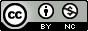 Under the following terms:Attribution — You must give appropriate credit, provide a link to the license, and indicate if changes were madeYou must indicate if you modified the material and retain an indication of previous modifications. You may do so in any reasonable manner, but not in any way that suggests the licensor endorses you or your use. NonCommercial — You may not use the material for commercial purposes. No additional restrictions — You may not apply legal terms or technological measures that legally restrict others from doing anything the license permits. https://creativecommons.org/licenses/by-nc-sa/4.0